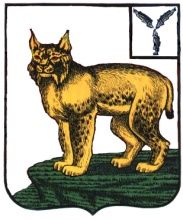 УПРАВЛЕНИЕ ОБРАЗОВАНИЯАДМИНИСТРАЦИИ ТУРКОВСКОГО МУНИЦИПАЛЬНОГО РАЙОНА САРАТОВСКОЙ ОБЛАСТИПРИКАЗ От  07.04.2015 г.   № 27О проведении мониторинга качества начального образования в образовательных организациях Турковского района в 2014-2015 учебном году   В соответствии с приказом министерства образования Саратовской области № 1025 от 6 апреля 2015 года  «О проведении мониторинга качества начального образования в образовательных организациях Саратовской области»  ПРИКАЗЫАЮ:Провести: 24 апреля 2015 года в рамках мониторинга комплексную работу для обучающихся 4 классов муниципальных общеобразовательных организациях Турковского  района, реализующих основные общеобразовательные программы начального общего образования, в 2014-2015 учебном году.28 апреля 2015 года в рамках мониторинга диагностическую работу для обучающихся 4 классов муниципальных общеобразовательных организациях Турковского района, реализующих основные общеобразовательные программы начального общего образования, в 2014-2015 учебном году по учебным предметам: «Математика», «Русский язык», «Окружающий мир».Назначить муниципальным координатором мониторинга качества образования Прокофьеву Г.В., директора МУ «Турковский методический центр».Муниципальному учреждению «Турковский методический центр» (Прокофьева Г.В.):организовать проведение мониторинга качества образования в общеобразовательных организациях района 24, 28 апреля 2015 года;обеспечить создание условий для проведения мероприятий в рамках мониторинга;обеспечить информационно-методическую поддержку муниципальных общеобразовательных организаций по осуществлению мониторинговых исследований;предоставить в государственное бюджетное учреждение Саратовской области «Региональный центр оценки качества образования» по каналу защищённой связи результаты мониторинга  в срок до 30 апреля 2015 года.Руководителям муниципальных образовательных организаций Турковского района, реализующих основные общеобразовательные программы общего образования:назначить школьного координатора, ответственного за проведение мониторинга;  обеспечить необходимые условия для проведения мониторинга, соблюдение процедуры проведения мониторинга и проверки диагностических работ в соответствии с регламентом проведения мониторинга всеми участниками мониторинга в образовательной организации;организовать своевременное ознакомление обучающихся и их родителей (законных представителей) с нормативными правовыми и распорядительными документами, регламентирующими проведение мониторинга, с информацией о сроках и месте его проведения;принять управленческое решение по результатам мониторинга.Контроль за исполнением настоящего  приказа возложить на заместителя начальника управления образования администрации Турковского муниципального района Шаболдина А.Н.  Начальник управления образования  администрации Турковского муниципального района                                                             С.П. Исайкин